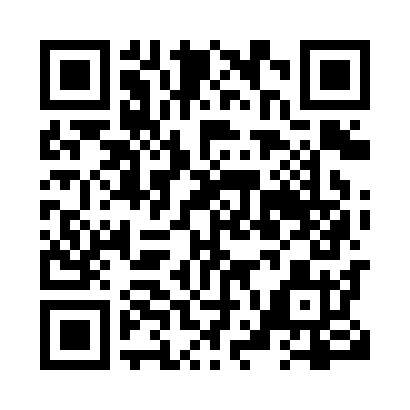 Prayer times for Bagnall, Ontario, CanadaWed 1 May 2024 - Fri 31 May 2024High Latitude Method: Angle Based RulePrayer Calculation Method: Islamic Society of North AmericaAsar Calculation Method: HanafiPrayer times provided by https://www.salahtimes.comDateDayFajrSunriseDhuhrAsrMaghribIsha1Wed4:556:241:266:248:309:582Thu4:546:231:266:258:3110:003Fri4:526:211:266:258:3210:014Sat4:506:201:266:268:3310:035Sun4:496:191:266:278:3410:046Mon4:476:171:266:278:3510:067Tue4:456:161:266:288:3610:078Wed4:446:151:266:298:3710:099Thu4:426:141:266:298:3810:1110Fri4:406:131:266:308:3910:1211Sat4:396:121:266:308:4110:1412Sun4:376:111:266:318:4210:1513Mon4:366:091:266:328:4310:1714Tue4:346:081:266:328:4410:1815Wed4:336:071:266:338:4510:2016Thu4:316:061:266:338:4610:2117Fri4:306:051:266:348:4710:2218Sat4:296:051:266:358:4810:2419Sun4:276:041:266:358:4910:2520Mon4:266:031:266:368:5010:2721Tue4:256:021:266:368:5110:2822Wed4:246:011:266:378:5210:3023Thu4:226:001:266:378:5310:3124Fri4:216:001:266:388:5310:3225Sat4:205:591:266:388:5410:3426Sun4:195:581:276:398:5510:3527Mon4:185:581:276:408:5610:3628Tue4:175:571:276:408:5710:3729Wed4:165:561:276:418:5810:3930Thu4:155:561:276:418:5910:4031Fri4:145:551:276:428:5910:41